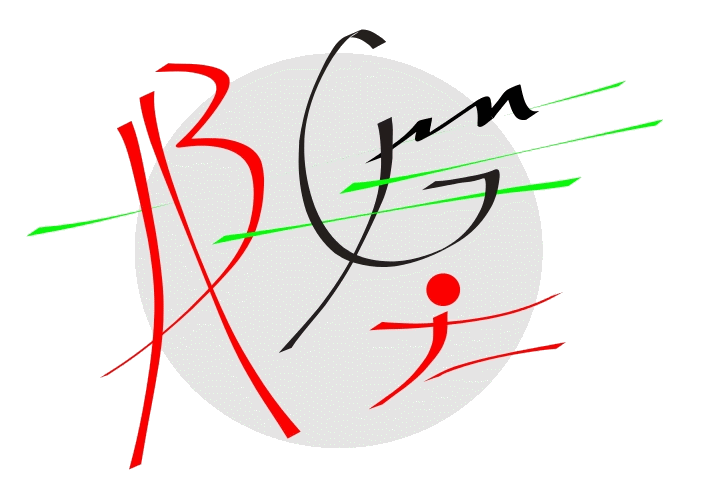                                      NOM :                                                                    DATE DE NAISSANCE : 01/01/2018                                               PRÉNOM :      	                    		        NOM :     						PRENOM :     QUALITE :ADRESSE :     TEL :     						MAIL :     NOM :     						PRENOM :     QUALITE :ADRESSE (si différente) :     TEL :     						MAIL :     AVOINE BEAUMONT GYMNASTIQUE  s’interdit expressément de procéder à une exploitation des photographies susceptible de porter atteinte à la vie privée ou à la réputation de l’enfant mineur, et d’utiliser les photographies de la présente, dans tout support à caractère pornographique, raciste, xénophobe ou toute autre exploitation préjudiciable.Les représentants légaux de l’enfant mineur marquent expressément leur accord sur les conditions suivantes, en cochant la ou les cases appropriées.Ils sont conscient que cet accord les engages contractuellement au regard du code civil. Les engagements sont pris au nom de l’enfant mineur par ces représentants légaux, tous deux signataires de la présente autorisation. Autorisation soumise au droit français. Tout litige relatif à son exécution, son interprétation ou sa résiliation sera soumis aux tribunaux français.Fait à :     						Le01/01/2018 	et établi en deux exemplaires originaux.	Pour l’enfant mineur				Signature des représentant légaux				Pour AVOINE BEAUMONT GYMNASTIQUE									Stéphanie NEMOUR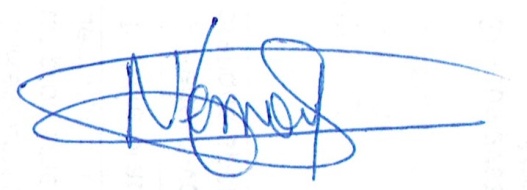  PRESSE INTERNET PROJECTION PUBLIQUE LIVRE OBJETS DE DECORATIONS SUPPORT PUBLICITAIRE EXPOSITION CARTE POSTALE AUTRE